LISTA E VENDIMEVE TE MARRURA NGA KRYETARI I KOMUNES SË PEJËS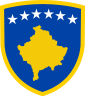 R E P U B L I K A     E    K O S O V Ë SR E P U B L I C    OF    K O S O V OR E P U B L I K A    K O S O V AKOMUNA E PEJËS    MUNICIPALITY OF PEJA     OPŠTINA   PEĆ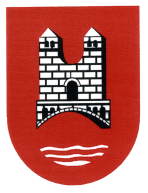 NrTitulliDataProtokolli1Vendimi për lejimin e mjeteve dhe shpalljen e tenderit për servisimin e karrigeve stomatologjike në QKMF, Poliklinikë dhe njësi.03. Shkurt. 2020400-01/15941/20202Vendimi për lejimin e mjeteve dhe shpalljen e tenderit për blerjen e filmave të rtg-së së QKMF-së pasi që kemi mungesë të tyre si pasojë e mos furnizimit nga Barnatorja Qëndrore e Ministrisë së Shëndetësisë.03. Shkurt. 2020400-01/15955/20203Vendimi për lejimin e mjeteve dhe shpalljen e tenderit për blerjen dhe montimin e xhamave mbrojtës për mure dhe tavolina pune për Qendrën e Mjekësisë Familjare (5) Fidanishte dhe kliniken e kirurgjisë orale poliklinikë.03. Shkurt. 2020400-01-15966/20204Vendimi për trajtim mjekësor.04. Shkurt. 2020400-01/15901/20205Vendimi për përkrahje me mjete financiare .04. Shkurt. 2020400-01/15908/20206Vendimi për  përkrahje me mjete financiare.04. Shkurt. 202040001/15923/20207Vendimi për pagesën e shpenzimeve pas lëndimit ne vendin e punës.04. Shkurt. 2020400-01-19912/20209Vendim për ndihë me derivate të naftës për trajtim mjekësor.06. Shkurt. 2020400-01-18721/202010Vendimi për lejimin e mjeteve të nevojshme  financiare për realizimin e konferencës tematike “ 30 vjetori i pajtimit të gjaqeve dhe kryepersonazhi i kësaj lëvizjes prof. Anton Çeta.06. Shkurt. 2020400-01/18727/202011Vendimi për caktimin e zyrtareve përgjegjës për sinjalizimin horizontal dhe vertikal në Komunën e Pejës (shenjëzimi i komunikacionit)10. Shkurt. 2020    112/02-         19927/202012Vendimi për lirimin nga pagesa për të gjitha klubet e Komunës së Pejës të cilat janë shfrytëzues të palestrës sportive ‘’Karagaqi’’12. Shkurt. 2020400-01-20988/202013Vendim për lejimin e mjeteve financiare për realizimin e programit kulturor artistik për shënimin e 17 Shkurtit ditës së Pavarësisë së Republikës së Kosovës.12. Shkurt. 2020400-01-20999/202014Vendim për mbulimet e shpenzimeve me derivate të naftës ekipet e terrenit pas erës ne fillim te muajit Shkurt 2020.13. Shkurt. 2020400-01-21799/202015Vendim për pagesën e shpenzimeve të drekës zyrtare me rastin e shënimit ‘’7 Marsi’’ ditë së mësuesit për mësimdhënësit e pensionuar të periudhës kohore nga 08.03.2019-07.03.2020.18. Shkurt. 2020400-01-25294/202016Vendim për Vendimi për ndihmë financiare të klubit të basketbollit ‘’Penza’’20. Shkurt. 2020400-01-25290/202017Vendim për lejimin e mjeteve avanc për shpenzimet e vizitës dhe tarifën e ambasadës së Mbretërisë së Bashkuar në Prishtinë si dhe shpenzimet gjatë udhëtimit 4 ditorë.20. Shkurt. 2020400-01-25304/202018Vendimi për mbulimin e shpenzimeve në takimin e përbashkët të grave të komunës së Pejës dhe grave të komunës së Shkodrës.24. Shkurt. 2020400-01-26464/202019Vendimi për lirimin nga detyra e Nënkryetarit të Komunës.24. Shkurt. 2020118/02-30318/202020Vendimi për lejimin e mjeteve dhe shpalljen e tenderit ‘’Renovimi i kulmeve në shkollat fillore të Mesme’’ pas dëmtimit nga erërat e forta të datës 06.02.2020.25. Shkurt. 2020400-01-26800/2020